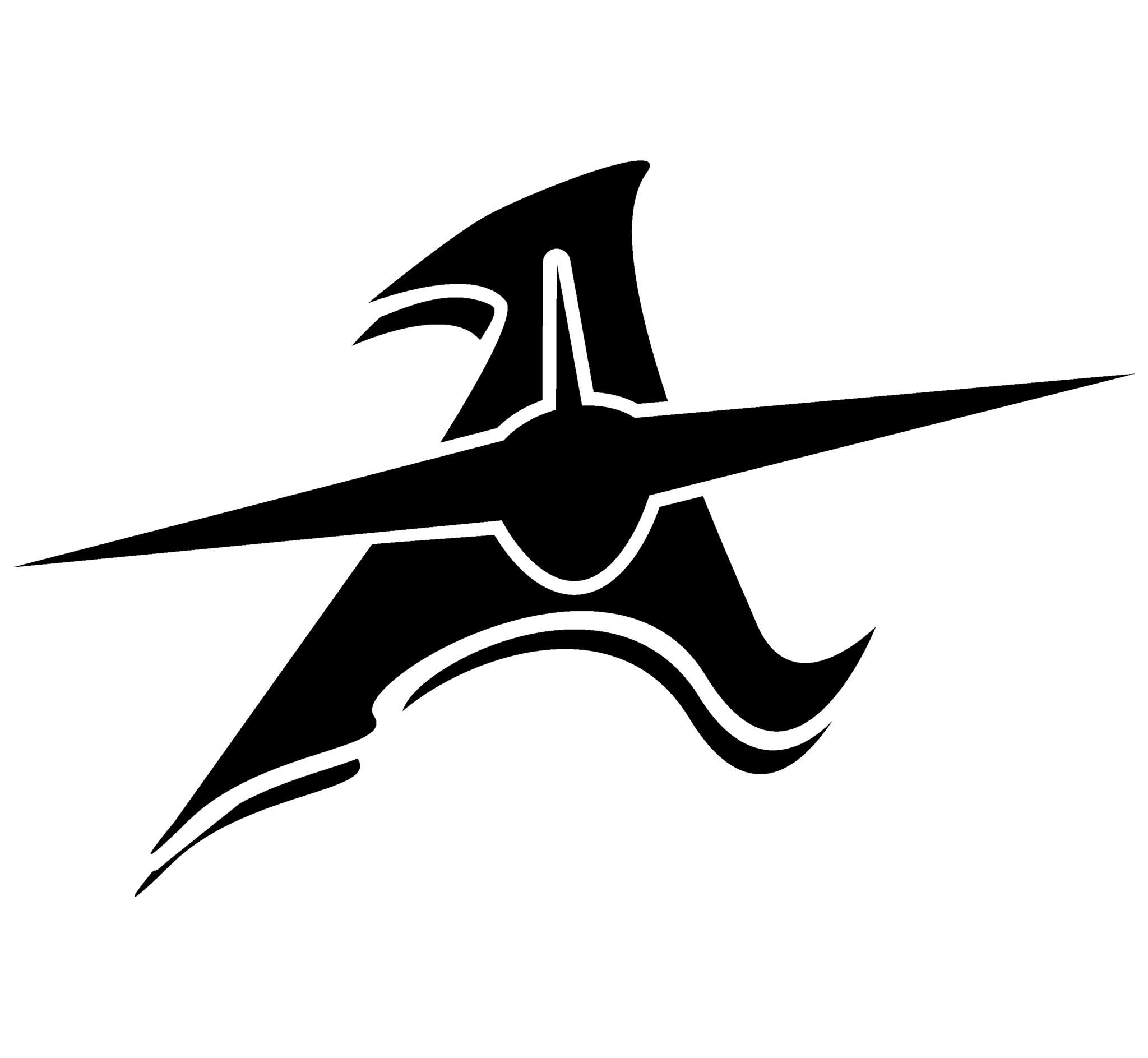                                                          ALLIANCE DIGITAL ACADEMY                GRADES 6 - 8                                     Academic Summary (to be completed by student’s counselor)Student Name ______________________________________Date of Birth_____________________Student email address ________________________________Parent Phone number  ___________________________  Student Phone number__________________Parent/Guardian_____________________________________Parent email address _________________________________Does the student have an IEP?  	Y  _____ 	N  _____	If yes, who is the case manager?  ______________________ When was the last IEP meeting _______________Case manager _____________________________________________________________________________ Comments: ________________________________________________________________________________________________________________________________________________________________________Does the student have a 504 Plan? 	Y  _____	N  _____	If yes, date of last meeting:  __________________Behavior Summary (to be completed by the student’s principal)Check ALL incidents included in the student’s disciplinary record:⏭  Drugs		⏭  Profanity		⏭  Insubordination/Non compliance	⏭  Weapons	⏭  Fighting		⏭  Truancy		⏭  Criminal Activity 			⏭  Other ________________Number of previous incidents for which the student was suspended? 	____________Number of total days the student has been suspended?  			____________Guidelines When your child is accepted into the digital program at Alliance High School, they will be expected to attend daily a minimum of 4 hours per day along with working on the assignment at home for a total of 30 per week. The number of hours are required by the state of Ohio. Your child will be subject to the regular high school attendance policy, school policies and graduation policies. Your child will be issued a PLATO login and will be assigned to semester core online classes with the expectation of completing the assigned class within the give time period. It is recommended that each of the four hours of attendance be spent on a different core subject. The online classes are done as an independent learning experience. We have teachers or tutors to assist the student with difficult problems however the instructors are not there to teach the student the entire lessons.  The grade for the class will not be distributed until the class is completed. All classes must be passed with a 70% or above. All test, mastery test, post test, and semester exams must be taken in the classroom and be passed with a minimum of 70%. The student can retake the test as many times as needed to achieve this minimum score. Students may also work on the classes outside of school providing they have internet access. If your child is not progressing and meeting the recommended time usage you will be receiving a notice either by US mail or a telephone call. It is important that you are a part of your child’s successful schooling career. If your child is not meeting the state required hours after a period of time they will be removed from the online program and reintroduced to the regular education classroom. AUTOMATIC WITHDRAWALThe Ohio Revised Code requires the Alliance Digital Academy to automatically withdraw a student from school if the student fails to participate in school activity for one hundred five (105) cumulative hours.Any student who does not participate for one hundred five (105) cumulative hours (approximately 18 days) will be automatically withdrawn from the Alliance Digital Academy.  The parent/guardian of the student will be notified by phone or as a last resort, by a letter sent by US Mail.  The parent/guardian and student must return all issued equipment within 10 business days of the withdrawal date and immediately enroll the student back to their original home school.SignaturesMiddle School Only:Current Year GradesLanguage Arts               Q1 _____     Q2_____     Q3_____     Q4_____Math                              Q1 _____     Q2_____     Q3_____     Q4_____Social Studies                Q1 _____     Q2_____     Q3_____     Q4_____Science                          Q1 _____     Q2_____     Q3_____     Q4_____CounselorDate:Special Ed. TeacherDate:Career Tech TeacherDate:PrincipalDate:Parent Date:Student Date: